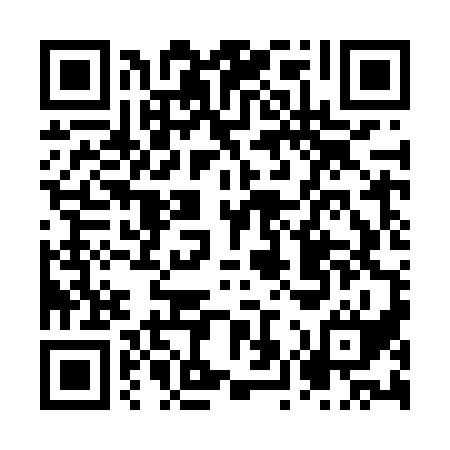 Ramadan times for Belvederis, LithuaniaMon 11 Mar 2024 - Wed 10 Apr 2024High Latitude Method: Angle Based RulePrayer Calculation Method: Muslim World LeagueAsar Calculation Method: HanafiPrayer times provided by https://www.salahtimes.comDateDayFajrSuhurSunriseDhuhrAsrIftarMaghribIsha11Mon4:494:496:5112:364:236:236:238:1812Tue4:464:466:4812:364:256:256:258:2013Wed4:434:436:4612:364:266:276:278:2214Thu4:414:416:4312:364:286:296:298:2415Fri4:384:386:4112:354:296:316:318:2716Sat4:354:356:3812:354:316:336:338:2917Sun4:324:326:3612:354:336:356:358:3118Mon4:294:296:3312:344:346:376:378:3319Tue4:264:266:3012:344:366:396:398:3620Wed4:234:236:2812:344:376:416:418:3821Thu4:204:206:2512:344:396:436:438:4022Fri4:174:176:2312:334:416:456:458:4323Sat4:144:146:2012:334:426:476:478:4524Sun4:114:116:1812:334:446:496:498:4825Mon4:084:086:1512:324:456:516:518:5026Tue4:054:056:1312:324:476:536:538:5327Wed4:024:026:1012:324:486:556:558:5528Thu3:583:586:0712:314:506:576:578:5829Fri3:553:556:0512:314:516:586:589:0030Sat3:523:526:0212:314:537:007:009:0331Sun4:494:497:001:315:548:028:0210:051Mon4:454:456:571:305:568:048:0410:082Tue4:424:426:551:305:578:068:0610:113Wed4:384:386:521:305:588:088:0810:134Thu4:354:356:501:296:008:108:1010:165Fri4:324:326:471:296:018:128:1210:196Sat4:284:286:451:296:038:148:1410:227Sun4:254:256:421:286:048:168:1610:258Mon4:214:216:401:286:058:188:1810:289Tue4:174:176:371:286:078:208:2010:3110Wed4:144:146:351:286:088:228:2210:34